Head of Business Studies & Economics (Senior School)January 2021Brighton College Abu Dhabi wishes to recruit a Head of Business Studies & Economics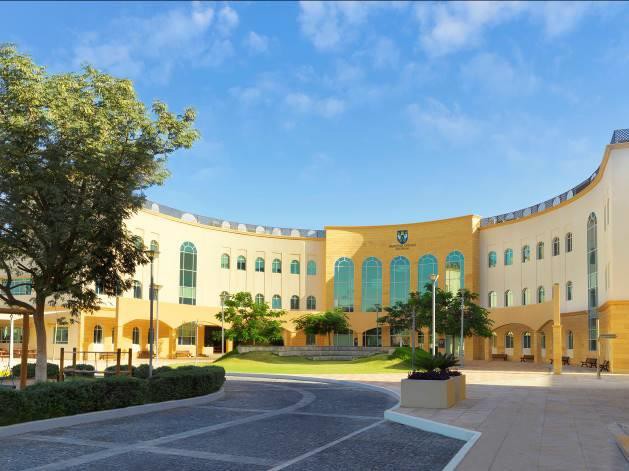 Brighton College Abu Dhabi, a sister school ofBrighton College UK, is a leading Independent-style British International School located in the United Arab Emirates. Founded in 2011 at a primelocation on Abu Dhabi Island on a purpose-built, state-of-the-art campus, the College is heavilyover-subscribed and was rated outstanding in all six categories at the most recent ADEK inspection (2018). The full report is available on the website.The school is a member of COBIS and BSME andthe Head Master is an international member of HMC.Brighton College Abu Dhabi benefits from a strong partnership with Brighton College, the UK’s top co-educational independent school, and with Brighton College Al Ain, Brighton College Dubai,Brighton College Bangkok and as of this year, Brighton College Singapore. The Brighton family of schools currently educates more than 5,000 pupils.A key component of Brighton’s internationalism is the importance it places upon ensuring that its sister schools are authentically interpreting its values and ethos. Each school combines academic excellence with a wealth of co-curricular opportunities, all underpinned by a deep commitment to the individual needs and enthusiasms of every child. All pupils in the Brighton family of schools are valued for their own sake and encouraged to develop their talents to the full, in a community where there are no stereotypes and every achievement, however small, is noticed.Brighton’s success is built upon recruiting genuinely inspirational teachers who can enthuse about their subject and will maintain an exciting and vibrant intellectual environment in which children are able to explore their interests, develop their existing talents and acquire new ones.This is a unique opportunity to join an exceptional and hardworking team with the united goal of ensuring that every child reaches their potential both academically and socially, by pushing boundaries and broadening horizons. Our positioning as one of the leading academic schools in the Middle East, is testament to the dedication and hard work of our Common Room.Packages are amongst the best globally with an excellent basic salary and comprehensive benefits. We also offer exceptional levels of financial support for Continuing Professional Development.Senior SchoolBrighton College Senior School delivers an innovative and exciting curriculum leading to GCSEs and A Levels.  Our external examination results in Years 11, 12 and 13 are ‘well above curriculum and world averages’ (ADEK Inspection Report 2018).PERSON SPECIFICATIONThe successful candidate for this challenging and rewarding position will have at least two years’ experience of teaching. Essential qualities will include the ability to think strategically, work collaboratively and to present to parents, pupils and colleagues a warm, engaging and approachable personality.The successful candidate will have a university degree and teaching qualification from a good UK University. A distinguished record of teaching.A strong record of professional development.Excellent knowledge of GCSE and A Level as relevantJOB DESCRIPTIONRESPONSIBILITIES OF POSITIONIn the Senior School, the successful candidate will:	To be an ambassador of the College at all times, in school and the United ArabEmirates	To teach a maximum of a 70% teaching timetable, carry out duties (up to four per week) and actively support the CCA Programme leading a minimum of two activities per week	To encourage each pupil to reach their academic potential through enthusiastic and personalised teaching, tailored stretch and challenge, rigorous record keeping and follow up	To  be  aware  of  and  comply  with  all  the  College  policies  including  those  for marking and assessment, teaching and learning and reporting	To develop and share schemes of work and resources, using the agreed formats	To assist with covering colleagues as required	To attend all meetings and INSET as required	To  prepare,  invigilate  and  assess,  as  required  internal  and  external  tests  and examinations	To work within a House team as a Tutor in either Years 7-11 or Years 12-13	To show an active interest in each child’s personal and domestic circumstances and to foster the personal and social developments of each pupil in your careTo actively promote the social, moral and cultural ethos of the College communityTo create an atmosphere of support by being aware of, and fully complying with, all the College policies; including the Code of Conduct, School Rules, and the Anti- bullying PolicyTo be  familiar  with  in  all  the  College’s  policies  on Health and Safety  and be proactive in ensuring the safety of all members of the College community at all timesTo promote exemplary behaviour and a responsible attitude amongst all pupils at all timesTo be aware of and act upon all policies regarding the safeguarding of childrenTo promote pride in the College among the pupil body through high standards of dress, behaviour and commitmentTo ensure that all communication is acted upon appropriately and in a timely mannerTo attend Parents’ Evenings, Assemblies, Productions, Sporting and Special EventsTo be responsible for all  College  resources  particularly  those  in  your  care, reporting damage or loss to your line manager or the facilities manager, as appropriateTo contribute to the College website, social media and publications as necessaryTo contribute to the College’s Self Evaluation and Development PlanTo foster  a  close  partnership  with  parents,  initiating  contact  in  appropriate circumstances and ensuring that there is a record of thisTo be in School prior to 7.00 am and until at least 4:00pmTo carry out any reasonable professional request made by the Head Master, Head of Senior School or member of the SLTREMUNERATIONAn attractive salaryCompany provided accommodationSchool fee remission Private medical insurance for the post holder and his/her dependantsAll of the above in line with specific school policiesAPPLICATIONSAll applications must consist of the following completed documents:1. Letter of application (maximum one and a half sides of Garamond 12) addressed to Mrs Emma Parsons, Head of Senior School, Brighton College Abu Dhabi 2. Completed teacher application form (available on website)3. CV (maximum 2 sides)NOTE: We reserve the right to interview and offer to a strong candidate prior to the closing date. It is strongly recommended that candidates submit their applications as soon as possible.Responsible for:Brighton College is a dynamic and exciting school looking for enthusiastic and passionate teachers. This is a unique opportunity to join an exceptional and hard-working team with the united goal of ensuring that every child reaches their potential both academically and socially, by pushing boundaries and broadening horizons.Consulting with:All staffReporting to:Head of Senior School 